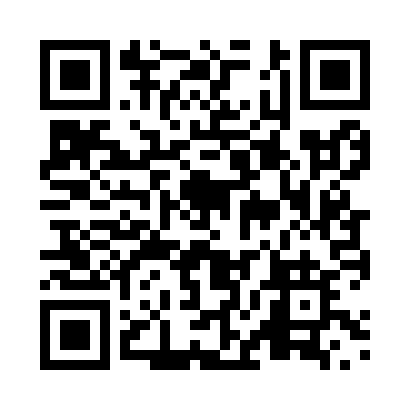 Prayer times for Quinn, Ontario, CanadaMon 1 Jul 2024 - Wed 31 Jul 2024High Latitude Method: Angle Based RulePrayer Calculation Method: Islamic Society of North AmericaAsar Calculation Method: HanafiPrayer times provided by https://www.salahtimes.comDateDayFajrSunriseDhuhrAsrMaghribIsha1Mon4:145:571:346:509:1010:532Tue4:145:581:346:509:0910:533Wed4:155:581:346:509:0910:524Thu4:165:591:346:509:0910:525Fri4:176:001:346:509:0910:516Sat4:186:001:346:509:0810:517Sun4:196:011:356:509:0810:508Mon4:206:021:356:499:0810:499Tue4:216:021:356:499:0710:4910Wed4:226:031:356:499:0710:4811Thu4:236:041:356:499:0610:4712Fri4:246:051:356:499:0610:4613Sat4:256:051:356:489:0510:4514Sun4:266:061:366:489:0410:4415Mon4:286:071:366:489:0410:4316Tue4:296:081:366:489:0310:4217Wed4:306:091:366:479:0210:4118Thu4:316:101:366:479:0210:4019Fri4:336:111:366:479:0110:3820Sat4:346:111:366:469:0010:3721Sun4:356:121:366:468:5910:3622Mon4:376:131:366:458:5810:3523Tue4:386:141:366:458:5710:3324Wed4:406:151:366:448:5710:3225Thu4:416:161:366:448:5610:3026Fri4:426:171:366:438:5510:2927Sat4:446:181:366:438:5410:2828Sun4:456:191:366:428:5310:2629Mon4:476:201:366:418:5110:2530Tue4:486:211:366:418:5010:2331Wed4:506:221:366:408:4910:21